INFORMATION ON ETHICS REVIEW COMMITTEES (ERC) UNDER THE MINISTRY OF HEALTH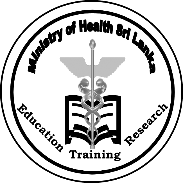 Ministry of Health and Indigenous Medical ServicesEducation, Training & Research UnitSuvasiripaya, 385, Rev. Baddegama Wimalawansa Thero Mawatha, Colombo 10Tel & Fax: 0112692213  |   Email: ddgetr@health.gov.lk 1Name of the institutionName of the institution2Date/ year ERC first establishedDate/ year ERC first established3Has the ERC been approved by the Ministry of HealthHas the ERC been approved by the Ministry of Health Yes                  No Yes                  No Yes                  No Yes                  No Yes                  No4If yes, the date approvedIf yes, the date approved5Web site to the ERC availableWeb site to the ERC available Yes                  No Yes                  No Yes                  No Yes                  No Yes                  No6If available, the URLIf available, the URL7composition of the ERCcomposition of the ERCcomposition of the ERCcomposition of the ERCcomposition of the ERCcomposition of the ERCcomposition of the ERC7NameNameNameCurrent position in the ERCCurrent position in the ERCDate of appointment to ERC7172737475767778797107117127137147158No of applications received in 2019No of applications received in 2019No of applications received in 20199Out of them:Out of them:8No of applications received in 2019No of applications received in 2019No of applications received in 2019i.Number approved8No of applications received in 2019No of applications received in 2019No of applications received in 2019ii.Number rejected8No of applications received in 2019No of applications received in 2019No of applications received in 2019iii.Number in process10Period for which ethical approval is grantedPeriod for which ethical approval is grantedPeriod for which ethical approval is grantedPeriod for which ethical approval is grantedPeriod for which ethical approval is grantedPeriod for which ethical approval is grantedPeriod for which ethical approval is granted10 One year        Two years       Unlimited One year        Two years       Unlimited One year        Two years       Unlimited One year        Two years       Unlimited One year        Two years       Unlimited One year        Two years       Unlimited One year        Two years       Unlimited10   Other (please indicate):   Other (please indicate):   Other (please indicate):   Other (please indicate):   Other (please indicate):   Other (please indicate):   Other (please indicate):11Types of research accepted for review (select all that applies)Types of research accepted for review (select all that applies)Types of research accepted for review (select all that applies)Types of research accepted for review (select all that applies)Types of research accepted for review (select all that applies)Types of research accepted for review (select all that applies)Types of research accepted for review (select all that applies)11 Research to be carried out in this institution only Research to be carried out in this institution only Research to be carried out in this institution only Research to be carried out in this institution only Research to be carried out in this institution only Research to be carried out in this institution only Research to be carried out in this institution only11 No restriction by the setting where research is carried out No restriction by the setting where research is carried out No restriction by the setting where research is carried out No restriction by the setting where research is carried out No restriction by the setting where research is carried out No restriction by the setting where research is carried out No restriction by the setting where research is carried out11 Principal Investigator should be from this institution Principal Investigator should be from this institution Principal Investigator should be from this institution Principal Investigator should be from this institution Principal Investigator should be from this institution Principal Investigator should be from this institution Principal Investigator should be from this institution11 At least one investigator should be from this institution At least one investigator should be from this institution At least one investigator should be from this institution At least one investigator should be from this institution At least one investigator should be from this institution At least one investigator should be from this institution At least one investigator should be from this institution11 Other (Please describe) Other (Please describe) Other (Please describe) Other (Please describe) Other (Please describe) Other (Please describe) Other (Please describe)12Is there any restrictions to accept research by the study designIs there any restrictions to accept research by the study designIs there any restrictions to accept research by the study designIs there any restrictions to accept research by the study designIs there any restrictions to accept research by the study designIs there any restrictions to accept research by the study designIs there any restrictions to accept research by the study design12 Yes               No, any type of study is accepted --> Go to No 14 Yes               No, any type of study is accepted --> Go to No 14 Yes               No, any type of study is accepted --> Go to No 14 Yes               No, any type of study is accepted --> Go to No 14 Yes               No, any type of study is accepted --> Go to No 14 Yes               No, any type of study is accepted --> Go to No 14 Yes               No, any type of study is accepted --> Go to No 1413If there are restrictions, do studies with following design/ methods/ procedures  accepted?If there are restrictions, do studies with following design/ methods/ procedures  accepted?If there are restrictions, do studies with following design/ methods/ procedures  accepted?If there are restrictions, do studies with following design/ methods/ procedures  accepted?If there are restrictions, do studies with following design/ methods/ procedures  accepted?If there are restrictions, do studies with following design/ methods/ procedures  accepted?If there are restrictions, do studies with following design/ methods/ procedures  accepted?Qualitative studiesQualitative studiesQualitative studiesQualitative studies Yes                  No Yes                  No Yes                  NoClinical trialsClinical trialsClinical trialsClinical trials Yes                  No Yes                  No Yes                  NoOther intervention studiesOther intervention studiesOther intervention studiesOther intervention studies Yes                  No Yes                  No Yes                  NoCohort studiesCohort studiesCohort studiesCohort studies Yes                  No Yes                  No Yes                  NoStudies involving animals as study subjectsStudies involving animals as study subjectsStudies involving animals as study subjectsStudies involving animals as study subjects Yes                  No Yes                  No Yes                  NoStudies with international collaborationStudies with international collaborationStudies with international collaborationStudies with international collaboration Yes                  No Yes                  No Yes                  NoStudies with biological materials transferred out of the countryStudies with biological materials transferred out of the countryStudies with biological materials transferred out of the countryStudies with biological materials transferred out of the country Yes              No Yes              No Yes              NoForeign funded research projectsForeign funded research projectsForeign funded research projectsForeign funded research projects Yes              No Yes              No Yes              NoResearch carried out by non-governmental organization (NGOs)Research carried out by non-governmental organization (NGOs)Research carried out by non-governmental organization (NGOs)Research carried out by non-governmental organization (NGOs) Yes              No Yes              No Yes              NoResearch carried out by the private sectorResearch carried out by the private sectorResearch carried out by the private sectorResearch carried out by the private sector Yes              No Yes              No Yes              No14Other restrictions imposed on the types of research accepted for review (if any)Other restrictions imposed on the types of research accepted for review (if any)15Standard operating procedures (SOP) for the ERC is availableStandard operating procedures (SOP) for the ERC is available Yes                  NoIf yes, please attach a copy  Yes                  NoIf yes, please attach a copy  Yes                  NoIf yes, please attach a copy  Yes                  NoIf yes, please attach a copy  Yes                  NoIf yes, please attach a copy 16Duration for which ERC members are appointedDuration for which ERC members are appointedDuration for which ERC members are appointedDuration for which ERC members are appointedDuration for which ERC members are appointedDuration for which ERC members are appointedDuration for which ERC members are appointed16 One year Two years Two years Two years Two years Three years Three years16 Unlimited  Other (Specify): Other (Specify): Other (Specify): Other (Specify): Other (Specify): Other (Specify):17Frequency of ERC meetingsFrequency of ERC meetingsFrequency of ERC meetingsFrequency of ERC meetingsFrequency of ERC meetingsFrequency of ERC meetingsFrequency of ERC meetings17 Weekly          Once in two weeks       Monthly Weekly          Once in two weeks       Monthly Weekly          Once in two weeks       Monthly Weekly          Once in two weeks       Monthly Weekly          Once in two weeks       Monthly Weekly          Once in two weeks       Monthly Weekly          Once in two weeks       Monthly17 Other (Please describe): Other (Please describe): Other (Please describe): Other (Please describe): Other (Please describe): Other (Please describe): Other (Please describe):18Minutes of all ERC meetings in 2019 availableMinutes of all ERC meetings in 2019 available Yes                  Yes                  Yes                  Yes                  No19Adequate office space availableAdequate office space available Yes     Yes     Yes     Yes     No20Adequate office furniture availableAdequate office furniture available Yes     Yes     Yes     Yes     No21Dedicated computer facility availableDedicated computer facility available Yes     Yes     Yes     Yes     No22Dedicated printer facility availableDedicated printer facility available Yes     Yes     Yes     Yes     No23Dedicated photocopy facility available Dedicated photocopy facility available  Yes     Yes     Yes     Yes     No24Internet access availableInternet access available Yes     Yes     Yes     Yes     No25 Email facility availableEmail facility available Yes     Yes     Yes     Yes     No26Dedicated telephone facility availableDedicated telephone facility available Yes     Yes     Yes     Yes     No27Electronic data management and archiving system availableElectronic data management and archiving system available Yes     Yes     Yes     Yes     No28Secretarial support to ERC is availableSecretarial support to ERC is available Yes     Yes     Yes     Yes     No29If available, officially assignedIf available, officially assigned Yes     Yes     Yes     Yes     No30If secretarial support available is itIf secretarial support available is it Full time Full time Full time Full time part time31Designation of the officer assignedDesignation of the officer assigned32If secretarial support not available, how does secretarial work is managed?If secretarial support not available, how does secretarial work is managed?If secretarial support not available, how does secretarial work is managed?If secretarial support not available, how does secretarial work is managed?If secretarial support not available, how does secretarial work is managed?If secretarial support not available, how does secretarial work is managed?If secretarial support not available, how does secretarial work is managed?3233Do you charge any fee from applicants?Do you charge any fee from applicants? Yes                  No Yes                  No Yes                  No Yes                  No Yes                  No34If yes, the amount per applicationIf yes, the amount per applicationRs. Rs. Rs. Rs. Rs. 35Estimated cost per year for ERC activities For example: stationery, printing, photocopy, internet, tele communication, meeting expenses like refreshments etc. Estimated cost per year for ERC activities For example: stationery, printing, photocopy, internet, tele communication, meeting expenses like refreshments etc. Rs. Rs. Rs. Rs. Rs. 36Source of funding (Select all that applies)Source of funding (Select all that applies)Source of funding (Select all that applies)Source of funding (Select all that applies)Source of funding (Select all that applies)Source of funding (Select all that applies)Source of funding (Select all that applies)36 Separate allocations received through Consolidated Funds to the institution  Separate allocations received through Consolidated Funds to the institution  Separate allocations received through Consolidated Funds to the institution  Separate allocations received through Consolidated Funds to the institution  Separate allocations received through Consolidated Funds to the institution  Separate allocations received through Consolidated Funds to the institution  Separate allocations received through Consolidated Funds to the institution 36 Expenses are met through institution’s other activities Expenses are met through institution’s other activities Expenses are met through institution’s other activities Expenses are met through institution’s other activities Expenses are met through institution’s other activities Expenses are met through institution’s other activities Expenses are met through institution’s other activities36 Fees charged from applicants Fees charged from applicants Fees charged from applicants Fees charged from applicants Fees charged from applicants Fees charged from applicants Fees charged from applicants36 Through sponsorships (Describe who are the sponsors) Through sponsorships (Describe who are the sponsors) Through sponsorships (Describe who are the sponsors) Through sponsorships (Describe who are the sponsors) Through sponsorships (Describe who are the sponsors) Through sponsorships (Describe who are the sponsors) Through sponsorships (Describe who are the sponsors)36 Contributions by the ERC members Contributions by the ERC members Contributions by the ERC members Contributions by the ERC members Contributions by the ERC members Contributions by the ERC members Contributions by the ERC members36 Other (Describe) Other (Describe) Other (Describe) Other (Describe) Other (Describe) Other (Describe) Other (Describe)37List any capacity building programmes for members carried out during 2019List any capacity building programmes for members carried out during 2019List any capacity building programmes for members carried out during 2019List any capacity building programmes for members carried out during 2019List any capacity building programmes for members carried out during 2019List any capacity building programmes for members carried out during 2019List any capacity building programmes for members carried out during 20193738List any training/ capacity building required (indicate the areas in need)List any training/ capacity building required (indicate the areas in need)List any training/ capacity building required (indicate the areas in need)List any training/ capacity building required (indicate the areas in need)List any training/ capacity building required (indicate the areas in need)List any training/ capacity building required (indicate the areas in need)List any training/ capacity building required (indicate the areas in need)3839Any other comments/ suggestions to improve the performance of the ERCAny other comments/ suggestions to improve the performance of the ERCAny other comments/ suggestions to improve the performance of the ERCAny other comments/ suggestions to improve the performance of the ERCAny other comments/ suggestions to improve the performance of the ERCAny other comments/ suggestions to improve the performance of the ERCAny other comments/ suggestions to improve the performance of the ERC39Date:......................................................Date:......................................................Date:....................................................................................................................................................................Signature of the Chairperson..............................................................................................................Signature of the Chairperson..............................................................................................................Signature of the Chairperson..............................................................................................................Signature of the ChairpersonHead of the Institution                    ForwardedDate:......................................................Head of the Institution                    ForwardedDate:......................................................Head of the Institution                    ForwardedDate:....................................................................................................................................................................Signature of the Head of the Institution..............................................................................................................Signature of the Head of the Institution..............................................................................................................Signature of the Head of the Institution..............................................................................................................Signature of the Head of the Institution